Publicado en Barcelona el 30/11/2022 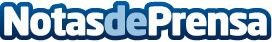 'DESCUBRE CÁTEDRA', nueva colección 2023 de pintura de Núria CátedraReapertura GALERIA COMAS (Barcelona). La prestigiosa galería de Barcelona, abre sus puertas, de manera excepcional y solo, para la presentación de la nueva colección de arte, de la artista CÁTEDRADatos de contacto:DANI LOPEZ SOLEcita previa : npcatedra@gmail.com666070927Nota de prensa publicada en: https://www.notasdeprensa.es/descubre-catedra-nueva-coleccion-2023-de_1 Categorias: Nacional Artes Visuales Sociedad Entretenimiento http://www.notasdeprensa.es